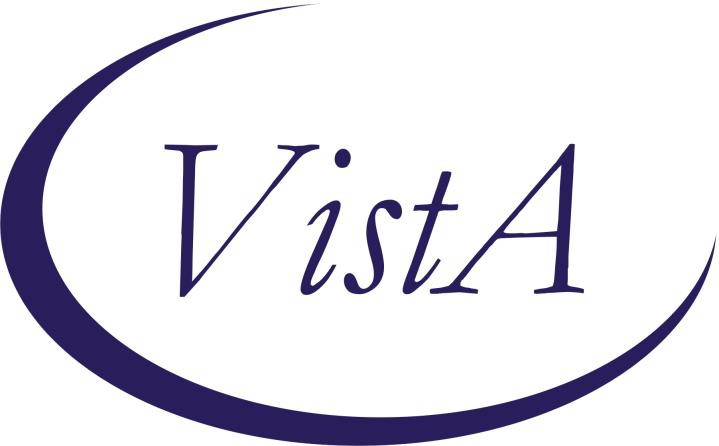 Airborne Hazard and Open Burn Pit Initial Evaluation Reminder Dialog PXRM*2.0*39INSTALLATION and SETUP GUIDENovember 2014Product Development Department of Veterans AffairsContents	Introduction	This patch releases the Airborne Hazard and Open Burn Pit Registry Initial Evaluation reminder dialog without any changes to routines, data dictionaries, or other package functions – “content” only. The reminder dialog is VA-AH-BPR INITIAL EVALUATION NOTEAirborne Hazard and Open Burn Pit Registry Initial EvaluationThe Airborne Hazard and Burn Pit Registry Clinical Reminder Dialog Template was developed by the War-Related Illness and Injury Study Center (WRIISC) and Office of Public Health - Post-Deployment Health. The purpose of this template is to support the provider in a focused evaluation of a Veteran who requests an examination after completing the Airborne Hazards and Open Burn Pit Registry Self-Assessment. The template may also be useful for encounters where deployment health concerns are expressed regardless of whether the Veteran is participating in the registry. The template may be completed by a primary care provider, environmental health clinician, post-deployment champion, or a pulmonologist. This template is critical to improving the process and documentation of clinical care, and facilitating high quality care and programmatic quality improvement.RecommendationsIt is recommended that the reminder dialog first be installed into TEST account. After installation into TEST account the CAC/HIS will need to provide the appropriate stakeholder(s) access to TEST account so the dialog can be reviewed. The stakeholders should be familiar with the functionality and content of the dialog before implementing into Production.This dialog should be linked to the progress note title, AIRBORNE HAZARD/BURN PIT REGISTRY INITIAL EVALUATION NOTE. The CAC/HIS will need to create the note title and link it to the VHA Enterprise Standard Title, PERSIAN GULF REGISTRY E & M NOTE. Instructions are included.Component InventoryThe VA-AH-BPR INITIAL EVALUATION NOTE Reminder Dialog contains:1 dialog3 branching terms21 TIU objects7 Health Factor categories68 Health Factors2 TIU template fields1 SponsorReminder Dialog Name:VA-AH-BPR INITIAL EVALUATION NOTETerms:The following three branching reminder terms are exported with the reminder. These terms require local modification and mapping. Instructions are included.VA-AH-BPR AUDIT C DUE (BRANCHING LOGIC)VA-AH-BPR PTSD SCREEN DUE (BRANCHING LOGIC)VA-AH-BPR DEPRESSION SCREEN DUE (BRANCHING LOGIC)Local Order DialogsThe dialog has eight elements used for ordering appropriate interventions through the note. The “Additional findings” field in the elements will need to be mapped to the correct local order dialog (quick order, generic order, order set, or order menu). Instructions are included below.Local Groups/ElementsThe dialog has several “Local” groups and elements, so each site can configure the section as necessary. The local groups/elements begin with the namespace AH-BPR and are not prefixed with VA-.The dialog has a group named AH-BPR MEDS LOCAL RECONCILIATION designated as local”, so each site can add local groups/elements to meet medication reconciliation documentation requirements. The group is active with installation. If it is not needed it must be inactivated, so it doesn’t display in the dialog.All groups and elements that include a TIU object are designated “local” in case a site can’t map to their documentation methods. An example is the element AH-BPR PFT RESULTS. If a site captures PFT results in a method that proves impossible to map a TIU Object, then this element can be inactivated at the site, so that option does not display in CPRS. Another option is for the site to include information in the element directing the provider to the PFT results.Patient data objects:Twenty-one TIU/health summary objects/types will install with this patch; however, only twelve are new. The new health summary types will need to be mapped to local items. Instructions are included. The nine existing TIU objects should not require local modification, but are included below for reference.NOTICE: The GMTSMGR security key is necessary for the staff responsible for mapping the health summary types.New TIU objects:Existing TIU objects: These should require no local configuration.PATIENT WEIGHT PATIENT HEIGHT PAINBLOOD PRESSURE RESPIRATION PULSE TEMPERATUREACTIVE MEDICATIONSVA-WRIISC ACTIVE PROBLEMSHealth Factors:There are 7 new health factors categories containing 68 new health factors.Three health factors should already exist; CURRENT SMOKER, PREVIOUS SMOKER, and LIFETIME NON-SMOKER.Pre-Installation	Required Software for PXRM*2*39Related DocumentationWeb SitesInstallation	This patch can be installed with users on the system, but it should be done during non-peak hours. Estimated Installation Time: 10-15 minutesRetrieve the host file from one of the following locations (with the ASCII file type):Install the patch first in a training or test account.Installing in a non-production environment will give you time to get familiar with new functionality and complete the setup for reminders and dialogs prior to installing the software in production.Load the distribution.In programmer mode type, D ^XUP, select the Kernel Installation & Distribution System menu (XPD MAIN), then the Installation option, and then the option LOAD a Distribution. Enter your directory name. KID at the Host File prompt.ExampleFrom the Installation menu, you may elect to use the following options:Backup a Transport GlobalThis option will create a backup message of any routines exported with the patch. It will NOT back up any other changes such as DDs or templates.Compare Transport Global to Current SystemThis option will allow you to view all changes that will be made when the patch is installed. It compares all components of the patch (routines, DDs, templates, etc.).Install the build.From the Installation menu on the Kernel Installation and Distribution System (KIDS) menu, run the option Install Package(s). Select the build PXRM*2.0*36 and proceed withthe install. If you have problems with the installation, log a Remedy ticket and/or call the National Help Desk to report the problem.Answer "NO" to the following prompt:Want KIDS to INHIBIT LOGONs during install? NO// NOWant to DISABLE Scheduled Options, Menu Options, and Protocols? NO// NOInstallation ExampleSee Appendix A.Install File PrintUse the KIDS Install File Print option to print out the results of the installation process. You can select the multi-package build or any of the individual builds included in the multi- package build.Build File PrintUse the KIDS Build File Print option to print out the build components.Post-installation routinesAfter successful installation, the following init routines may be deleted:PXRMP39E PXRMP39IPost-Installation Setup	Post Install DetailsThe CAC/HIS has several steps to complete after the patch is installed before the dialog should be deployed. Detailed instructions for each step are below. PXRM_2_0_39_CAC_CKLIST.PDF is available as part of the documentation for this patch. This is a checklist that will help ensure you have done everything correctly.Configure three reminder terms for branching logicThree reminder terms need to be modified to local practice before deployment.Before beginning, identify the local reminder definitions in use for Depression screening (PHQ-2), PTSD screening, and Alcohol Use screening (AUDIT-C). All have been deployed nationally; however, sites may have created local versions.CF	Reminder    Computed    Finding Management ...   RM	Reminder Definition Management ...SM	Reminder Sponsor Management ... TXM	Reminder Taxonomy Management ...   TRM	Reminder Term Management ...LM	Reminder   Location    List Management ... RX	Reminder ExchangeRT	Reminder TestOS	Other Supporting Menus ...INFO	Reminder Information Only Menu ...   DM	Reminder Dialog Management ...CP	CPRS    Reminder    Configuration ... RP	Reminder       Reports ...Select Reminder Managers Menu Option: TRMTL	List Reminder TermsTI	Inquire about Reminder Term TE	Add/Edit Reminder TermTC	Copy Reminder TermSelect Reminder Term Management <TEST ACCOUNT> Option: TESelect Reminder Term: VA-AH-BPR AUDIT C DUE (BRANCHING LOGIC)Reminder Term has no findings!Select Finding: CF.VA-REMINDER DEFINITIONSearching for a REMINDER COMPUTED FINDING, (pointed-to by FINDING ITEM)Searching    for   a    REMINDER COMPUTED FINDING VA-REMINDER   DEFINITION	NATIONAL...OK? Yes// YesAre you adding  'VA-REMINDER  DEFINITION'  as  a  new FINDINGS (the 1ST for this REMINDER TERM)? No// YesComputed Finding Description: Description removed from this documentEditing Finding Number: 1FINDING    ITEM:    VA-REMINDER  DEFINITION// BEGINNING DATE/TIME:ENDING   DATE/TIME:OCCURRENCE   COUNT:COMPUTED  FINDING  PARAMETER:   Enter exact name of your site’s definition in use 	for alcohol use screening using the AUDIT-CCONDITION: I V("STATUS")["DUE" CONDITION CASE SENSITIVE: NO USE    STATUS/COND IN SEARCH:Choose from:CF   VA-REMINDER   DEFINITION	Finding   #	1Select Finding:Input your edit comments. Edit? NO//Select Reminder Term: VA-AH-BPR DEPRESSION SCREEN DUE (BRANCHING LOGIC)Reminder Term has no findings!Select Finding: CF.VA-REMINDER DEFINITIONSearching for a REMINDER COMPUTED FINDING, (pointed-to by FINDING ITEM)Searching    for   a    REMINDER COMPUTED FINDING VA-REMINDER   DEFINITION	NATIONAL...OK? Yes// YesAre you adding  'VA-REMINDER  DEFINITION'  as  a  new FINDINGS (the 1ST for this REMINDER TERM)? No// YesComputed Finding Description: Description removed from this documentEditing Finding Number: 1FINDING ITEM: VA-REMINDER DEFINITION// BEGINNING DATE/TIME:ENDING   DATE/TIME:OCCURRENCE   COUNT:COMPUTED  FINDING  PARAMETER:   Enter exact name of your site’s definition in use 	for depression screening using the PHQ-2 or PHQ9 	depending on which one your site uses for 	depression screeningCONDITION: I V("STATUS")["DUE" CONDITION CASE SENSITIVE: NO USE    STATUS/COND IN SEARCH:Choose from:CF   VA-REMINDER   DEFINITION	Finding   #	1Select Finding:Input your edit comments. Edit? NO//Select Reminder Term: VA-AH-BPR PTSD SCREEN DUE (BRANCHING LOGIC)Reminder Term has no findings!Select Finding: CF.VA-REMINDER DEFINITIONSearching for a REMINDER COMPUTED FINDING, (pointed-to by FINDING ITEM)Searching    for   a    REMINDER COMPUTED FINDING VA-REMINDER   DEFINITION	NATIONAL...OK? Yes// YesAre   you   adding   'VA-REMINDER   DEFINITION'   as   a   new FINDINGS (the 1ST for this REMINDER TERM)? No// YesComputed Finding Description: Description removed from this documentEditing Finding Number: 1FINDING ITEM: VA-REMINDER DEFINITION// BEGINNING DATE/TIME:ENDING DATE/TIME:OCCURRENCE COUNT:COMPUTED  FINDING  PARAMETER:   Enter exact name of your site’s definition in use 	for PTSD screening.CONDITION: I V("STATUS")["DUE" CONDITION CASE SENSITIVE: NO USE    STATUS/COND IN SEARCH:Choose from:CF   VA-REMINDER   DEFINITION	Finding   #	1Select Finding:Input your edit comments. Edit? NO//Configure the 12 new TIU objects/Health Summary objects/typesNOTICE: The GMTSMGR security key is necessary for the staff responsible for mapping the health summary types.If the following message is displayed when accessing the health summary types you will need to have the GMTSMGR security key added to your profile before beginning:“Alteration of this summary report is restricted to its owner. See the Clinical Coordinator if you need additional help.”All of the TIU objects are already embedded in the dialog, but will not display information until the health summary type for each one is mapped to local items. Before beginning, identify the following local information for each object/type. Detailed instructions for editing the health summary types follow.HEALTH SUMMARY TYPE: AH-BPR PULM CONSULT;1;2YWhat note title is used to result Pulmonary consults?HEALTH SUMMARY TYPE: AH-BPR ENT CONSULT;1;2YWhat note title is used to result ENT consults?HEALTH SUMMARY TYPE: AH-BPR ABG;1;2YWhat are the local lab test name(s) for an ABG?HEALTH SUMMARY TYPE: AH-BPR ECHO;1;2YHow are echo results stored locally?If a note title, then what is the title?HEALTH SUMMARY TYPE: AH-BPR CHEST CT;1;2YWhat   are   the   local   imaging    test    names for CT   THORAX    with    and/or    without contrast?HEALTH SUMMARY TYPE: AH-BPR PFT RESULTS;1;2YHow are PFT results stored locally?If a note title, then what is the title?HEALTH SUMMARY TYPE: AH-BPR CHEST 2 VIEWS;1;2YWhat    are    the    local    imaging    test    names    for    chest PA & LAT x-rays?HEALTH SUMMARY TYPE: AH-BPR CBC W/DIFF;1;2YWhat are the local lab test name(s) for a CBC w/diff?HEALTH SUMMARY TYPE: AH-BPR PULSE OXNothing neededHEALTH SUMMARY TYPE: AH-BPR AUDIT-CNothing neededHEALTH SUMMARY TYPE: AH-BPR PC-PTSD PCLNothing neededHEALTH SUMMARY TYPE: AH-BPR DEPRESSION SCREEN	What is the local name of the depression screening reminder definition?Health Summary Maintenance MenuDisable/Enable Health Summary ComponentCreate/Modify Health Summary ComponentsEdit Ad Hoc Health Summary TypeRebuild Ad Hoc Health Summary TypeResequence a Health Summary TypeCreate/Modify Health Summary TypeEdit Health Summary Site ParametersHealth Summary Objects Menu ...CPRS    Reports    Tab    'Health    Summary    Types    List'   Menu ...CPRS    Health    Summary    Display/Edit    Site  Defaults ...Select Health Summary Maintenance Menu Option: 6Select Health Summary Type: AH-BPR PULM CONSULT;1;2YAH-Bpr   Pulm    Consult;1;2y   (Pulmonary   Consult   Results,       HS Owner REDACTED)OK?	YESWARNING:	You are about to edit  a  Health Summary Type that is being used by a  Health  Summary Object.	Changing the structure  of this Health Summary Type will  alter  how  the Object will display.Do    want   to   continue?	NO//  YESNAME:    AH-BPR   PULM   CONSULT;1;2Y	ReplaceTITLE:    Pulmonary   Consult   Results	Replace SUPPRESS    PRINT    OF    COMPONENTS WITHOUT DATA: yes// SUPPRESS  SENSITIVE PRINT DATA: NO SSN//Do    you    wish    to    copy    COMPONENTS    from    an   existing Health Summary    Type?    YES//    NO    Select   COMPONENT:   SPN	PROGRESS NOTES SELECTED SPNSUMMARY ORDER: 5// 5 OCCURRENCE LIMIT:    1 TIME LIMIT: 2YHEADER NAME: Selected Prog Notes// Pulmonary Consult No selection items chosen.Select  new  items  one  at  a  time  in   the   sequence you want  them  displayed.  You   may   select   any number of items.Select  SELECTION  ITEM:   Enter exact name of progress note title. You can enter more than one at the next prompt if needed.The Health Summary Type structure should look  similar to this:Type Name: AH-BPR PULM CONSULT;1;2YTitle: Pulmonary Consult Results Owner:SUPPRESS PRINT OF COMPONENTS WITHOUT DATA:  yes SUPPRESS SENSITIVE PRINT DATA: NO SSNSPN	5	Pulmonary    consult	1	2YPULMONARY CONSULT RESULT NOTESelect Health Summary Type: AH-BPR ENT CONSULT;1;2YWARNING:	You are about to edit  a  Health Summary Type that is being used by a  Health  Summary Object.	Changing the structure  of this Health Summary Type will  alter  how  the Object will display.Do    want   to   continue?	NO// YESNAME:    AH-BPR   ENT   CONSULT;1;2Y	ReplaceTITLE: ENT Consult Results//SUPPRESS    PRINT    OF    COMPONENTS WITHOUT DATA: yes// SUPPRESS  SENSITIVE PRINT DATA: NO SSN//Do    you    wish    to    copy    COMPONENTS    from    an   existing Health Summary    Type?    YES//    NO    Select   COMPONENT:   SPN	PROGRESS NOTES SELECTED SPNSUMMARY ORDER: 5// 5OCCURRENCE LIMIT: 1 TIME LIMIT: 2YHEADER NAME: Selected Prog Notes// ENT Consult No selection items chosen.Select  new  items  one  at  a  time  in   the   sequence you want  them  displayed.  You   may   select   any number of items.Select  SELECTION  ITEM: Enter exact name of progress note title. You can enter more than one at the next prompt if needed.The   Health   Summary   Type   structure   should   look   similar            to this:Type Name: AH-BPR ENT CONSULT;1;2YTitle: ENT Consult Results Owner:SUPPRESS PRINT OF COMPONENTS WITHOUT DATA:  yes SUPPRESS SENSITIVE PRINT DATA: NO SSNSPN	5	ENT    consult    info	1	2YENT CONSULT RESULT NOTESelect Health Summary Type: AH-BPR ABG;1;2YWARNING:	You    are    about    to    edit    a    Health Summary Type that is being used by a Health Summary Object.	Changing the structure  of this Health Summary Type will  alter  how  the Object will display.Do    want   to   continue?	NO// YES NAME: AH-BPR ABG;1;2Y//TITLE: ABG//SUPPRESS    PRINT    OF    COMPONENTS WITHOUT DATA: yes// SUPPRESS  SENSITIVE PRINT DATA: NO SSN//Do    you    wish    to    copy    COMPONENTS    from    an   existing Health Summary    Type?    YES//    NO    Select   COMPONENT:   SLT	LAB TESTS SELECTED SLTSUMMARY ORDER: 5// 5 OCCURRENCE LIMIT:    1 TIME LIMIT: 2YHEADER NAME: Lab Tests Selected// Last ABG No selection items chosen.Select  new  items  one  at  a  time  in   the   sequence you want   them   displayed.    You    may    select    up    to 99 items.Select  SELECTION  ITEM:  Enter exact name of local ABG lab test. You can enter more than one at the next prompt if needed.The   Health   Summary   Type   structure    should    look   similar           to this:Type Name: AH-BPR ABG;1;2YTitle: ABG Owner:SUPPRESS PRINT OF COMPONENTS WITHOUT DATA:  yes SUPPRESS SENSITIVE PRINT DATA: NO SSNSLT	5	Last   ABG	1	2YABGSelect Health Summary Type: AH-BPR ECHO;1;2YWARNING:	You are about to edit  a  Health Summary Type that is being used by a  Health  Summary Object.	Changing the structure  of this Health Summary Type will  alter  how  the Object will display.Do    want   to   continue?	NO// YES NAME: AH-BPR ECHO;1;2Y//TITLE: Echo//SUPPRESS    PRINT    OF    COMPONENTS WITHOUT DATA: yes// SUPPRESS  SENSITIVE PRINT DATA: NO SSN//Do    you    wish    to    copy    COMPONENTS    from    an   existing Health Summary    Type?    YES//    NO    Select   COMPONENT:   SPN	PROGRESS NOTES SELECTED SPNIf local results are not stored with a progress note title, then a different component should be chosen.SUMMARY ORDER: 5// 5 OCCURRENCE LIMIT:    1 TIME LIMIT: 2YHEADER NAME: Selected Prog Notes// Last Echo No selection items chosen.Select  new  items  one  at  a  time  in   the   sequence you want  them  displayed.  You   may   select   any number of items.Select  SELECTION  ITEM: Enter exact name of progress note title. You can enter more than one at the next prompt if needed.The Health Summary Type structure should look  similar to this:Type Name: AH-BPR ECHO;1;2YTitle: Echo Owner:SPN	5	Last   Echo	1	2YCP ECHOSelect Health Summary Type: AH-BPR CHEST CT;1;2YWARNING:	You    are    about    to    edit    a    Health Summary Type that is being used by a Health Summary Object.	Changing the structure  of this Health Summary Type will  alter  how  the Object will display.Do    want   to   continue?	NO// YES NAME:    AH-BPR   CHEST   CT;1;2Y	ReplaceTITLE: Chest CT//SUPPRESS    PRINT    OF    COMPONENTS WITHOUT DATA: yes// SUPPRESS  SENSITIVE PRINT DATA: NO SSN//Do    you    wish    to    copy    COMPONENTS    from    an   existing Health Summary    Type?    YES//    NO    Select   COMPONENT:   SII	IMAGING IMPRESSION SELECTED SIISUMMARY ORDER: 5// 5 OCCURRENCE LIMIT:    1 TIME LIMIT: 2YHEADER    NAME:    Sel   Image   Impression	Replace ... With Last Chest CT No selection items chosen.Select  new  items  one  at  a  time  in   the   sequence you want  them  displayed.  You   may   select   any number of items.Select   SELECTION   ITEM:  Enter exact name of Thorax Chest CT with and/or without contrast imaging tests. You can enter more than one at the next prompt if needed.The Health Summary Type structure should look  similar to this:Type Name: AH-BPR CHEST CT;1;2YTitle:        Chest CT Owner:SUPPRESS PRINT OF COMPONENTS WITHOUT DATA:  yes SUPPRESS SENSITIVE PRINT DATA: NO SSNSII	5	Last   Chest    CT	5	2YCT THORAX W&W/O CONT CT THORAX W/CONTCT THORAX W/O CONTSelect Health Summary Type: AH-BPR PFT RESULTS;1;2YWARNING:	You are about to edit  a  Health Summary Type that is being used by a  Health  Summary Object.	Changing the structure  of this Health Summary Type will  alter  how  the Object will display.Do    want   to   continue?	NO//  YESNAME:    AH-BPR   PFT   RESULTS;1;2Y	ReplaceTITLE: PFT Results//SUPPRESS PRINT OF COMPONENTS WITHOUT DATA: yes//SUPPRESS SENSITIVE PRINT DATA: NO SSN//Do    you    wish    to    copy    COMPONENTS    from    an   existing Health Summary    Type?    YES//    NO    Select   COMPONENT:   SPN	PROGRESS NOTES SELECTED SPNIf local results are not stored with a progress note title, then a different component should be chosen.SUMMARY ORDER: 5// 5 OCCURRENCE LIMIT:    1 TIME LIMIT: 2YHEADER   NAME:    Selected    Prog Notes// Last  PFT  No   selection items chosen.Select  new  items  one  at  a  time  in   the   sequence you want  them  displayed.  You   may   select   any number of items.Select  SELECTION  ITEM: Enter exact name of progress note title. You can enter more than one at the next prompt if needed.The   Health   Summary   Type   structure   should   look   similar            to this:Type Name: AH-BPR PFT RESULTS;1;2YTitle: PFT Results Owner:SUPPRESS PRINT OF COMPONENTS WITHOUT DATA:  yes SUPPRESS SENSITIVE PRINT DATA: NO SSNSPN	5	Last   PFT	1	2YCP PFTSelect Health Summary Type: AH-BPR CHEST 2 VIEWS;1;2YWARNING:	You are about to edit  a  Health Summary Type that is being used by a  Health  Summary Object.	Changing the structure  of this Health Summary Type will  alter  how  the Object will display.Do    want   to   continue?	NO//  YESNAME:    AH-BPR    CHEST   2   VIEWS;1;2Y	ReplaceTITLE: Chest x-ray 2 views//SUPPRESS    PRINT    OF    COMPONENTS WITHOUT DATA: yes// SUPPRESS  SENSITIVE PRINT DATA: NO SSN//Do    you    wish    to    copy    COMPONENTS    from    an   existing Health Summary    Type?    YES//    NO    Select   COMPONENT:   SII	IMAGING IMPRESSION SELECTED SIISUMMARY ORDER: 5// 5 OCCURRENCE LIMIT: 1TIME LIMIT: 2YHEADER    NAME:    Sel   Image   Impression	Replace ... With Last Chest x-ray No selection items chosen.Select  new  items  one  at  a  time  in   the   sequence you want  them  displayed.  You   may   select   any number of items.Select  SELECTION   ITEM:  Enter exact name of Chest x-ray PA & LAT imaging tests. You can enter more than one at the next prompt if needed.The   Health   Summary   Type   structure   should   look   similar            to this:Type Name: AH-BPR CHEST 2 VIEWS;1;2YTitle: Chest x-ray 2 views Owner:SUPPRESS PRINT OF COMPONENTS WITHOUT DATA:  yes SUPPRESS SENSITIVE PRINT DATA: NO SSNSII	5	Last   Chest    x-ray	1	2YCHEST 2 VIEWS PA&LAT CHEST 4 VIEWSSelect Health Summary Type: AH-BPR CBC W/DIFF;1;2YWARNING:	You    are    about    to    edit    a    Health Summary Type that is being used by a Health Summary Object.	Changing the structure  of this Health Summary Type will  alter  how  the Object will display.Do    want   to   continue?	NO//  YESNAME:    AH-BPR   CBC   W/DIFF;1;2Y	ReplaceTITLE: CBC w/diff//SUPPRESS    PRINT    OF    COMPONENTS WITHOUT DATA: yes// SUPPRESS  SENSITIVE PRINT DATA: NO SSN//Do    you    wish    to    copy    COMPONENTS    from    an   existing Health Summary    Type?    YES//    NO    Select    COMPONENT:    : SLT	LAB TESTS SELECTED SLTSUMMARY ORDER: 5// 5 OCCURRENCE LIMIT:    1 TIME LIMIT: 2YHEADER NAME: Lab Tests Selected// Last CBC    w/DIFF    No     selection items chosen.Select  new  items  one  at  a  time  in   the   sequence you want   them   displayed.    You    may    select    up    to 99 items.Select  SELECTION  ITEM:  Enter exact name of local CBC w/diff lab tests. You may need to enter the individual lab tests separately.The Health Summary Type structure should look  similar to this:Type Name: AH-BPR CBC W/DIFF;1;2YTitle: CBC w/diff Owner:SUPPRESS PRINT OF COMPONENTS WITHOUT DATA:  yes SUPPRESS SENSITIVE PRINT DATA: NO SSNSelect Health Summary Type: AH-BPR PULSE OXWARNING:	You    are    about    to    edit    a    Health Summary Type that is being used by a Health Summary Object.	Changing the structure  of this Health Summary Type will  alter  how  the Object will display.Do    want   to   continue?	NO// YES NAME:    AH-BPR PULSE OX//TITLE: Pulse Oximetry//SUPPRESS    PRINT    OF    COMPONENTS WITHOUT DATA: yes// SUPPRESS  SENSITIVE PRINT DATA: NO SSN//Do    you    wish    to    copy    COMPONENTS    from    an   existing Health Summary    Type?    YES//    NO    Select    COMPONENT: VITAL SIGNS SELECTEDSUMMARY ORDER: 5// 5 OCCURRENCE LIMIT:    1 TIME LIMIT:HEADER NAME: Vital Signs Selected Replace ... With PO2: No selection items chosen.Select  new  items  one  at  a  time  in   the   sequence you want  them  displayed.  You   may   select   any number of items.Select SELECTION ITEM: PULSE OXIMETRYThe Health Summary Type structure should look  similar to this:Type Name: AH-BPR PULSE OXTitle: Pulse Oximetry Owner:SUPPRESS PRINT OF COMPONENTS WITHOUT DATA:  yes SUPPRESS SENSITIVE PRINT DATA: NO SSNSVS	5	PO2:	1PULSE OXIMETRYSelect Health Summary Type: AH-BPR AUDIT-CWARNING:	You are about to edit  a  Health Summary Type that is being used by a  Health  Summary Object.	Changing the structure  of this Health Summary Type will  alter  how  the Object will display.Do    want   to   continue?	NO// YES NAME: AH-BPR AUDIT-C//TITLE: AUDIT-C//SUPPRESS    PRINT    OF    COMPONENTS WITHOUT DATA: yes// SUPPRESS  SENSITIVE PRINT DATA: NO SSN//Select   COMPONENT:   MHAS	MHA   Score	MHAS SUMMARY ORDER: 5// 5HEADER NAME: MHA Score// AUDIT-C:Select SELECTION ITEM: AUDCThe Health Summary Type structure should look  similar to this:Type Name: AH-BPR AUDIT-CTitle: AUDIT-C Owner:SUPPRESS PRINT OF COMPONENTS WITHOUT DATA:  yes SUPPRESS SENSITIVE PRINT DATA: NO SSNMHAS       5	AUDIT-C:	1	AUDCSelect Health Summary Type: AH-BPR DEPRESSION SCREENWARNING:	You are about to edit  a  Health Summary Type that is being used by a  Health  Summary Object.	Changing the structure  of this Health Summary Type will  alter  how  the Object will display.Do    want   to   continue?	NO//  YESNAME:    AH-BPR   DEPRESSION   SCREEN	ReplaceTITLE: Depression Screen//SUPPRESS PRINT OF COMPONENTS WITHOUT DATA: yes//   SUPPRESS    SENSITIVE PRINT DATA: NO SSN//Do    you    wish    to    copy    COMPONENTS    from    an   existing Health Summary    Type?    YES//    NO    Select   COMPONENT:   CF	CLINICAL REMINDERS FINDINGS CFSUMMARY ORDER: 5// 5HEADER NAME: Reminders Findings// Depression Screen No selection items chosen.Select  new  items  one  at  a  time  in   the   sequence you want  them  displayed.  You   may   select   any number of items.Select SELECTION ITEM: VA-DEPRESSION SCREENINGThe Health Summary Type structure should look  similar to this:Type Name: AH-BPR DEPRESSION SCREENTitle: Depression Screen Owner:SUPPRESS PRINT OF COMPONENTS WITHOUT DATA:  yes SUPPRESS SENSITIVE PRINT DATA: NO SSNCF	5	Reminders FindingsSelect Health Summary Type: AH-BPR PC-PTSD PCLVA-DEPRESSION SCREENINGWARNING:	You are about to edit  a  Health Summary Type that is being used by a  Health  Summary Object.	Changing the structure  of this Health Summary Type will  alter  how  the Object will display.Do    want   to   continue?	NO// YES NAME: AH-BPR PC-PTSD PCL// TITLE:    PTSD Screen:SUPPRESS    PRINT    OF    COMPONENTS WITHOUT DATA: yes// SUPPRESS  SENSITIVE PRINT DATA: NO SSN//Select   COMPONENT:   MHAS	MHA Score	MHAS SUMMARY ORDER: 5// 5HEADER NAME: MHA Score// PTSD Screen:Select SELECTION ITEM: PC PTSDThe Health Summary Type structure should look  similar to this:Type Name: AH-BPR PC-PTSD PCLTitle:Owner: FAHNER,JEFFSUPPRESS PRINT OF COMPONENTS WITHOUT DATA:  yes SUPPRESS SENSITIVE PRINT DATA: NO SSNMHAS       5	MHA Score	2PC PTSD PCLC PCLMAdd appropriate local order dialogs to order sectionEight local orders need to be added to eight separate elements in the dialog. . Before beginning, identify the following local information for each element. Detailed instructions for editing the health summary types follow.Identify local order dialog name for an outpatient Chest X-ray PA & LAT.Identify local order dialog name for an outpatient Pulmonary Function Test.Identify local order dialog name for an outpatient Chest CT w & w/o contrast.Identify local order dialog name for an outpatient echo.Identify local order dialog name for an outpatient ABG.Identify local order dialog name for an outpatient CBC w/diff.Identify local order dialog name for an outpatient ENT Consult.Identify local order dialog name for an outpatient Pulmonary Consult From the Reminder Manager’s MenuCF	Reminder Computed Finding Management ...   RM	Reminder Definition Management ...SM	Reminder Sponsor Management ... TXM	Reminder Taxonomy Management ...   TRM	Reminder Term Management ...LM	Reminder   Location    List Management ... RX	Reminder ExchangeRT	Reminder TestOS	Other Supporting Menus ...INFO	Reminder Information Only Menu ...   DM	Reminder Dialog Management ...CP	CPRS    Reminder    Configuration ... RP	Reminder       Reports ...MST	Reminders MST Synchronization Management ...   PL	Reminder Patient List Menu ...PAR	Reminder Parameters ...ROC	Reminder Order Check Menu ...   XM	Reminder Extract Menu ...GEC	GEC Referral ReportSelect Reminder Managers Menu <TEST ACCOUNT> Option: DMDP	Dialog Parameters ... DI	Reminder DialogsDR	Dialog Reports ...IA	Inactive Codes Mail MessageSelect Reminder Dialog Management <TEST ACCOUNT> Option: DI REMINDER  VIEW  (ALL REMINDERS BY NAME)AR	All   reminders	LR	Linked Reminders	QU	Quit   CV	 Change   View	RN	Name/Print NameSelect Item: Next Screen// CV Select   one    of the following:Reminder DialogsDialog ElementsForced   ValuesDialog   GroupsP	Additional PromptsR	RemindersRG	Result Group (Mental Health)RE	Result Element (Mental Health)TYPE OF VIEW: R// DDIALOG    VIEW    (REMINDER    DIALOGS    -    SOURCE    REMINDER   NAME)Item    Reminder   Dialog   Name	Source   Reminder	StatusAGP    TEST   ALL   DIALOG	*NONE*	LinkedAWAT   PACK   TEST	*NONE*AWJF   TEST	*NONE*CCHT    (2    DATA   OBJECTS   ONLY)	*NONE*	DisabledNCEHC    LIFE    SUSTAINING   TREATMENT   PLAN	*NONE*PVC    HIDE    AND   SUPPRESS   TEST	*NONE*PVC   TEST	*NONE*VA   ONCOLOGY   LUNG	*NONE*VA-AAA   SCREENING	*NONE*	LinkedVA-AH-BPR    INITIAL   EVALUATION   NOTE	*NONE*VA-AIMS	VA-ANTIPSYCHOTIC MED SIDE LinkedVA-ALCOHOL    F/U   POS   AUDIT-C	*NONE*	LinkedVA-ALCOHOL    USE   SCREENING   (AUDIT-C)	*NONE*	LinkedVA-CSP ANNUAL IN-HOME ASSESSMENT CHILD*NONE*VA-CSP    ANNUAL    IN-HOME   ASSESSMENT   REV	*NONE*VA-CSP    CLIN    ELIG   CHILD   NOTE	*NONE*+	+   Next   Screen	-   Prev   Screen	?? More Actions>>>AD	Add   Reminder   Dialog	PT	List/Print All	QU	Quit   CV	 Change   View	RN	Name/Print NameSelect  Item:  Next   Screen//   Find VA-AH-BPR INITIAL EVALUATION NOTE dialog and select the appropriate item number to open the dialogREMINDER DIALOG NAME: VA-AH-BPR INITIAL EVALUATION NOTE+Item	Seq.	Dialog Summary35.25.5	Element: VA-AH-BPR ASSESSMENT AND PLAN ADDL INFO35.25.10	Element: VA-AH-BPR WORD PROCESSING 5 LINES35.30	Element: VA-AH-BPR SPACE (NOTE ONLY)35.35	Group: VA-AH-BPR ORDERS35.35.2	Group: VA-AH-BPR DIAGNOSTIC EVAL DISPLAY ONLY OPTION35.35.2.5	Group: VA-AH-BPR DIAGNOSTIC EVAL DISPLAY ONLY35.35.5	Element:    VA-AH-BPR    ORDER    CHEST    XRAY-    PA    AND   LATERAL35.35.10	Element:    VA-AH-BPR    ORDER    FULL    PULMONARY  FUNCTION TESTS+	+   Next   Screen	-   Prev   Screen	?? More Actions>>>ADD	Add   Element/Group	DS	Dialog   Summary	INQ	Inquiry/Print                                               CO	Copy   Dialog	DO	Dialog   Overview	QU	QuitDD	Detailed   Display	DT	Dialog TextDP	Progress   Note   Text	ED	Edit/Delete DialogSelect Item: Next Screen// Find VA-AH-BPR ORDER CHEST XRAY- PA AND LATERALand select the appropriate item number to open the elementCurrent    dialog    element/group    name:    VA-AH-BPR   ORDER CHEST XRAY-    PA    AND    LATERAL   Used   by:	VA-AH-BPR   ORDERS   (Current   Reminder Dialog)FINDING ITEM: AH-BPR ORDER CHEST XRAY //Select   ADDITIONAL   FINDINGS:   Q.Enter exact name of local order dialogREMINDER    DIALOG    NAME:    VA-AH-BPR    INITIAL    EVALUATION   NOTE+Item	Seq.	Dialog Summary35.25.5	Element: VA-AH-BPR ASSESSMENT AND PLAN ADDL INFO35.25.10	Element: VA-AH-BPR WORD PROCESSING 5 LINES35.30	Element: VA-AH-BPR SPACE (NOTE ONLY)35.35	Group: VA-AH-BPR ORDERS35.35.2	Group: VA-AH-BPR DIAGNOSTIC EVAL DISPLAY ONLY OPTION35.35.2.5	Group: VA-AH-BPR DIAGNOSTIC EVAL DISPLAY ONLY35.35.5	Element:    VA-AH-BPR    ORDER    CHEST    XRAY-    PA    AND   LATERAL35.35.10	Element:    VA-AH-BPR    ORDER    FULL    PULMONARY  FUNCTION TESTS+	+   Next   Screen	-   Prev   Screen	?? More Actions>>>ADD	Add   Element/Group	DS	Dialog   Summary	INQ	Inquiry/Print                                              CO	Copy   Dialog	DO	Dialog   Overview	QU	QuitDD	Detailed   Display	DT	Dialog TextDP	Progress   Note   Text	ED	Edit/Delete DialogSelect Item: Next Screen// Find VA-AH-BPR ORDER FULL PULMONARY FUNCTION TESTSand select the appropriate item number to open the elementCurrent dialog element/group name: VA-AH-BPR ORDER FULL PULMONARY FUNCTION TESTSUsed   by:	VA-AH-BPR ORDERS (Current Reminder Dialog)FINDING ITEM: AH-BPR ORDER PFT //Select   ADDITIONAL   FINDINGS:   Q.Enter exact name of local order dialogREMINDER    DIALOG    NAME:    VA-AH-BPR    INITIAL    EVALUATION   NOTE+Item	Seq.	Dialog Summary35.35.15	Element: VA-AH-BPR ORDER HIGH RESOLUTION CT CHEST35.35.20	Element: VA-AH-BPR ORDER ECHOCARDIOGRAM35.35.25	Element: VA-AH-BPR ORDER ARTERIAL BLOOD GAS35.35.30	Element: VA-AH-BPR ORDER CBC W/DIFF35.35.35	Element: VA-AH-BPR ORDER ENT CONSULT35.35.40	Element: VA-AH-BPR ORDER PULMONARY CONSULT40	Element: VA-AH-BPR SPACE (DIALOG & NOTE)+	+   Next   Screen	-   Prev   Screen	?? More Actions>>>ADD	Add   Element/Group	DS	Dialog   Summary	INQ	Inquiry/Print                                               CO	Copy   Dialog	DO	Dialog   Overview	QU	QuitDD	Detailed   Display	DT	Dialog TextDP	Progress   Note   Text	ED	Edit/Delete DialogSelect Item: Next Screen// Find VA-AH-BPR ORDER HIGH RESOLUTION CT CHESTand select the appropriate item number to open the elementCurrent    dialog    element/group    name:    VA-AH-BPR   ORDER HIGH RESOLUTION    CT    CHEST   Used   by:	VA-AH-BPR ORDERS (Current  Reminder Dialog)FINDING ITEM: HF AH-BPR ORDER CHEST CT//Select   ADDITIONAL   FINDINGS:   Q.Enter exact name of local order dialogREMINDER    DIALOG    NAME:    VA-AH-BPR    INITIAL    EVALUATION   NOTE+Item	Seq.	Dialog Summary35.35.15	Element: VA-AH-BPR ORDER HIGH RESOLUTION CT CHEST35.35.20	Element: VA-AH-BPR ORDER ECHOCARDIOGRAM35.35.25	Element: VA-AH-BPR ORDER ARTERIAL BLOOD GAS35.35.30	Element: VA-AH-BPR ORDER CBC W/DIFF35.35.35	Element: VA-AH-BPR ORDER ENT CONSULT35.35.40	Element: VA-AH-BPR ORDER PULMONARY CONSULT40	Element: VA-AH-BPR SPACE (DIALOG & NOTE)Select Item: Next Screen// Find VA-AH-BPR ORDER ECHOCARDIOGRAMand select the appropriate item number to open the elementCurrent   dialog   element/group   name:   VA-AH-BPR ORDER ECHOCARDIOGRAM   Used   by:	VA-AH-BPR    ORDERS    (Current Reminder Dialog)FINDING ITEM: HF AH-BPR ORDER ECHO //Select   ADDITIONAL   FINDINGS:   Q.Enter exact name of local order dialogREMINDER    DIALOG    NAME:    VA-AH-BPR    INITIAL    EVALUATION   NOTE+Item	Seq.	Dialog Summary35.35.15	Element: VA-AH-BPR ORDER HIGH RESOLUTION CT CHEST35.35.20	Element: VA-AH-BPR ORDER ECHOCARDIOGRAM35.35.25	Element: VA-AH-BPR ORDER ARTERIAL BLOOD GAS35.35.30	Element: VA-AH-BPR ORDER CBC W/DIFF35.35.35	Element: VA-AH-BPR ORDER ENT CONSULT35.35.40	Element: VA-AH-BPR ORDER PULMONARY CONSULT40	Element: VA-AH-BPR SPACE (DIALOG & NOTE)Select Item: Next Screen// Find VA-AH-BPR ORDER ARTERIAL BLOOD GASand select the appropriate item number to open the elementCurrent dialog element/group name: VA-AH-BPR ORDER ARTERIAL    BLOOD    GAS   Used   by:	VA-AH-BPR ORDERS (Current Reminder Dialog)FINDING ITEM: HF AH-BPR ORDER ABG //Select   ADDITIONAL   FINDINGS:   Q.Enter exact name of local order dialogREMINDER    DIALOG    NAME:    VA-AH-BPR    INITIAL    EVALUATION  NOTE+Item	Seq.	Dialog Summary35.35.15	Element: VA-AH-BPR ORDER HIGH RESOLUTION CT CHEST35.35.20	Element: VA-AH-BPR ORDER ECHOCARDIOGRAM35.35.25	Element: VA-AH-BPR ORDER ARTERIAL BLOOD GAS35.35.30	Element: VA-AH-BPR ORDER CBC W/DIFF35.35.35	Element: VA-AH-BPR ORDER ENT CONSULT35.35.40	Element: VA-AH-BPR ORDER PULMONARY CONSULT40	Element: VA-AH-BPR SPACE (DIALOG & NOTE)+	+   Next   Screen	-   Prev   Screen	?? More Actions>>>ADD	Add   Element/Group	DS	Dialog   Summary	INQ	Inquiry/Print                                               CO	Copy   Dialog	DO	Dialog   Overview	QU	QuitDD	Detailed   Display	DT	Dialog TextDP	Progress   Note   Text	ED	Edit/Delete DialogSelect Item: Next Screen// Find VA-AH-BPR ORDER CBC W/DIFFand select the appropriate item number to open the elementCurrent dialog element/group name: VA-AH-BPR ORDER CBC    W/DIFF   Used   by:	VA-AH-BPR ORDERS (Current Reminder Dialog)FINDING ITEM: HF AH-BPR ORDER CBC //Select   ADDITIONAL   FINDINGS:   Q.Enter exact name of local order dialogREMINDER    DIALOG    NAME:    VA-AH-BPR    INITIAL    EVALUATION   NOTE+Item	Seq.	Dialog Summary35.35.15	Element: VA-AH-BPR ORDER HIGH RESOLUTION CT CHEST35.35.20	Element: VA-AH-BPR ORDER ECHOCARDIOGRAM35.35.25	Element: VA-AH-BPR ORDER ARTERIAL BLOOD GAS35.35.30	Element: VA-AH-BPR ORDER CBC W/DIFF35.35.35	Element: VA-AH-BPR ORDER ENT CONSULT35.35.40	Element: VA-AH-BPR ORDER PULMONARY CONSULT40	Element: VA-AH-BPR SPACE (DIALOG & NOTE)Select Item: Next Screen// Find VA-AH-BPR ORDER ENT CONSULTand select the appropriate item number to open the elementCurrent   dialog   element/group   name:   VA-AH-BPR ORDER ENT    CONSULT   Used   by:	VA-AH-BPR ORDERS (Current Reminder Dialog)FINDING ITEM: HF AH-BPR ORDER ENT CONSULT //Select   ADDITIONAL   FINDINGS:   Q.Enter exact name of local order dialogREMINDER    DIALOG    NAME:    VA-AH-BPR    INITIAL    EVALUATION   NOTE+Item	Seq.	Dialog Summary35.35.15	Element: VA-AH-BPR ORDER HIGH RESOLUTION CT CHEST35.35.20	Element: VA-AH-BPR ORDER ECHOCARDIOGRAM35.35.25	Element: VA-AH-BPR ORDER ARTERIAL BLOOD GAS35.35.30	Element: VA-AH-BPR ORDER CBC W/DIFF35.35.35	Element: VA-AH-BPR ORDER ENT CONSULT35.35.40	Element: VA-AH-BPR ORDER PULMONARY CONSULT40	Element: VA-AH-BPR SPACE (DIALOG & NOTE)Select Item: Next Screen// Find VA-AH-BPR ORDER PULMONARY CONSULTand select the appropriate item number to open the elementCurrent   dialog   element/group   name:   VA-AH-BPR ORDER PULMONARY    CONSULT   Used   by:	VA-AH-BPR ORDERS (Current Reminder Dialog)FINDING ITEM: HF AH-BPR ORDER PULM CONSULT //Select ADDITIONAL FINDINGS: Q.Enter exact name of local order dialogEnabling the dialog:Before linking the dialog to a note title you must first add into the TIU Template Reminder Dialog Parameter list.Adding dialog to the TIU Reminder Dialog Parameter (starting from the Reminder Manager Menu)Select Reminder Managers Menu <TEST ACCOUNT> Option: CP	CPRS Reminder ConfigurationCA	Add/Edit Reminder Categories CL	CPRS Lookup CategoriesCS	CPRS Cover Sheet Reminder List MH	Mental Health Dialogs ActivePN	Progress Note HeadersRA	Reminder GUI Resolution ActiveTIU	TIU Template Reminder Dialog ParameterDL	Default Outside LocationPT	Position Reminder Text at Cursor NP	New Reminder ParametersGEC	GEC Status Check Active WH	WH Print Now ActiveSelect CPRS Reminder Configuration <TEST ACCOUNT> Option: TIUReminder Dialogs allows as Templates may be set for the following: 1 User	USR [choose from NEW PERSON]3 Service	SRV [choose from SERVICE/SECTION] 4 Division	DIV [NAME OF YOUR DIVISION]5 System	SYS [YOURSERVER.YOURSITE.MED.VA.GOV]Enter selection: 5	System [YOURSERVER.YOURSITE.MED.VA.GOV] Select Display Sequence:	?	 enter ? to determine last number in sequenceDisplay Sequence Value---------------- -----TOBACCO CESSATION NOTEPATIENT EDUCATION ASSESSMENTTEST CLINIC DIALOG….412	NON VA CARE COORDINATION NOTE (D)  last sequence number on my list yours will be different (con’t next page)Select Display Sequence: Select appropriate Display Sequence numberAre you adding 413 as a new Display Sequence? Yes// YES Display Sequence: 413//	413Clinical Reminder Dialog: VA-AH-BPR    INITIAL   EVALUATION   NOTE	reminder dialog NATIONAL...OK? Yes// YesRemove “disabled” from Reminder DialogOpen reminder dialog manager, change view to ‘DIALOG’ locate VA-AH-BPR INITIAL EVALUATION NOTE dialog on the list.Edit the VA-AH-BPR   INITIAL   EVALUATION   NOTE entry and remove the DISABLE field.Remember VA-AH-BPR   INITIAL    EVALUATION NOTE will not have an associated source reminder.Select    Item:    Next   Screen//   ED	Edit/Delete DialogNAME:    VA-AH-BPR    INITIAL    EVALUATION   NOTE (Disabled)	 Replace   DISABLE:   DISABLED    IN EXCHANGE Replace @SURE YOU WANT TO DELETE? YES CLASS: NATIONAL//SPONSOR: Office of Public Health-Post-Deployment Health// REVIEW DATE: //SOURCE REMINDER://=====================================================================While using the TIU editors if at any time the settings do not look correct NEVER click the apply button, but instead click CANCEL, then start over=====================================================================Create note title, AIRBORNE HAZARD/BURN PIT REGISTRY INITIAL EVALUATION NOTEFrom the Document Definitions (Manager) Menu:	Create document definitions Type Next Level at promptEnter corresponding number for Progress Notes at prompt Hit enter until you find MedicineType Next Level and enter corresponding number for Medicine at prompt Type Title at promptType AIRBORNE HAZARD/BURN PIT REGISTRY INITIAL EVALUATION NOTE atpromptMap title to PERSIAN GULF REGISTRY E & M NOTEEnter A at status promptTIU Parameters Menu ...Document Definitions (Manager) ...User Class Management ...TIU Template Mgmt Functions ...TIU Alert Tools7	TIUHL7 Message Manager Title Mapping Utilities ...6	Active Title Cleanup ReportSelect TIU Maintenance Menu <TEST ACCOUNT> Option: 2	Document Definitions (Manager)--- Manager Document Definition Menu ---Edit    Document   DefinitionsSort    Document   DefinitionsCreate Document DefinitionsCreate ObjectsCreate TIU/Health Summary ObjectsSelect Document Definitions (Manager) <TEST ACCOUNT> Option:   3	 Create Document Definitions.............Name	TypeCLINICAL DOCUMENTS	CLPROGRESS NOTES	CLADDENDUM	DCDISCHARGE SUMMARY	CLCLINICAL PROCEDURES	CLLR LABORATORY REPORTS	CLSURGICAL REPORTS	CLClass/DocumentClass	Next Level	Detailed Display/Edit(Title)	Restart	Status...(Component)	Boilerplate Text	DeleteSelect CLINICAL DOCUMENTS Item (Line 2-7): 2Name	TypePROGRESS NOTES	CLMEDICINE	DCMEDICAL OBSERVATION NOTE	TLCANCER CARE	TLCARDIAC CATH LAB PROCEDURE REPORT (T)	TLCARDIAC ELECTROPHYSIOLOGY PROCEDURE REPORT (T)	TLCARDIOLOGY ACS TEAM FOLLOW-UP NOTE	TLCARDIOLOGY AICD IMPLANTATION REPORT	TLSelect Action: Next Screen// title	TitleEnter the Name of a new MEDICINE: AIRBORNE HAZARD/BURN PIT REGISTRY INITIAL EVALUATION NOTECLASS OWNER: CLINICAL COORDINATOR// CLINICAL COORDINATOREVERY Local Title must be mapped to  a  VHA  Enterprise Standard Title.Direct Mapping to Enterprise Standard Title...Your LOCAL Title is: AIRBORNE HAZARD/BURN PIT REGISTRY INITIAL EVALUATION NOTENOTE: Only ACTIVE Titles may be selected...Select VHA ENTERPRISE STANDARD TITLE: PERSIAN GULF REGISTRY E & M NOTEI found a match of: PERSIAN GULF REGISTRY E & M NOTE... OK? Yes// YESReady to map LOCAL Title: AIRBORNE HAZARD/BURN PIT REGISTRY INITIAL EVALUATIONNOTE toVHA Enterprise Standard Title: PERSIAN GULF REGISTRY E & M NOTE.... OK? Yes//YESSTATUS: (A/I/T): INACTIVE// A	ACTIVE Entry Activated.Linking Progress Note Title to DialogFrom Template Editor Edit Shared Template Click + Document Titles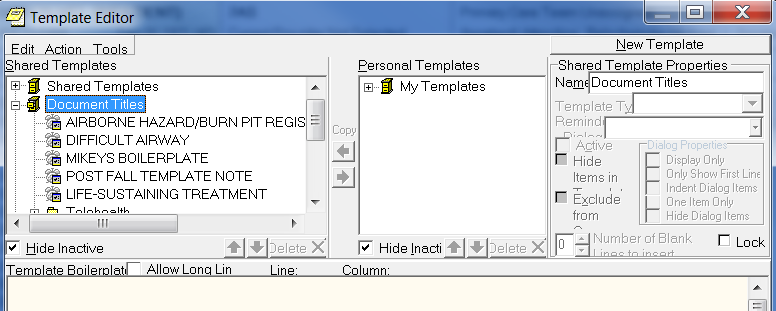 Click New Template buttonType AIRBORNE   HAZARD/BURN   PIT   REGISTRY   INITIAL   EVALUATION NOTE in NameboxClick down arrow and Click on Reminder Dialog in Template Type Box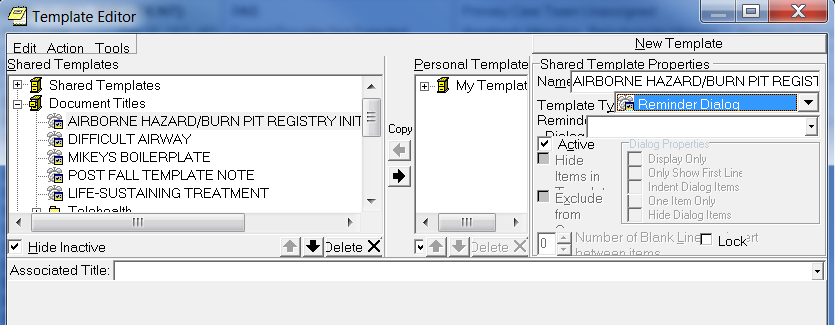 Type VA-AH-BPR INITIAL EVALUATION NOTE in Reminder Dialog box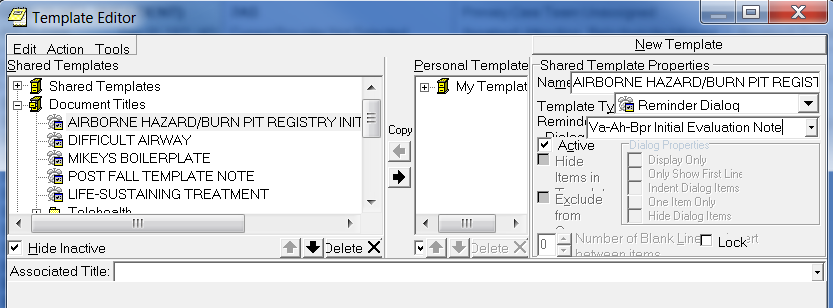 Type AIRBORNE HAZAED/BURN PIT REGISTRY INITIAL EVALUATION NOTE inAssociated Title Box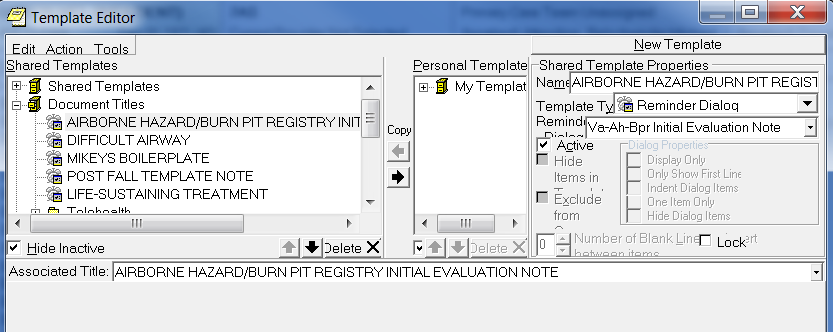 Click Apply in lower right corner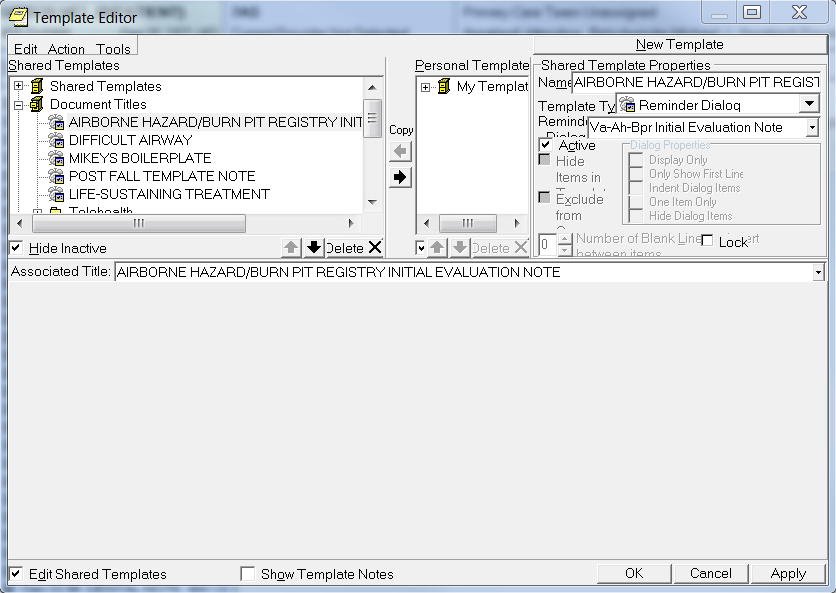 Confirm title is active in CPRS and dialog is attached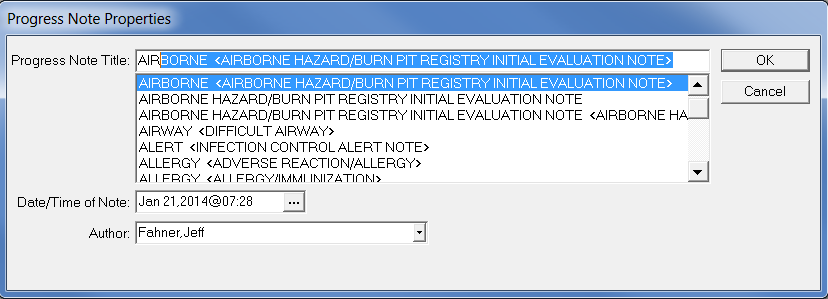 Appendix A: Installation Example	XPD Main MenuLoad a DistributionVerify Checksums in Transport GlobalPrint Transport GlobalCompare Transport Global to Current SystemBackup a Transport GlobalInstall Package(s)Restart Install of Package(s) Unload a DistributionSelect Installation <TEST ACCOUNT> Option: 1	Load a Distribution Enter a Host File: <your directory>PXRM_2_0_39.KIDKIDS Distribution saved on Sep 11, 2014@09:18:02 Comment: Airborne hazardThis Distribution contains Transport Globals for the following Package(s): Build PXRM*2.0*39 has been loaded before, here is when:PXRM*2.0*39	Install Completedwas loaded on Sep 11, 2014@10:42:09 OK to continue with Load? NO// YESDistribution OK!Want to Continue with Load? YES// Loading Distribution...PXRM*2.0*39Use INSTALL NAME: PXRM*2.0*39 to install this Distribution.Load a DistributionVerify Checksums in Transport GlobalPrint Transport GlobalCompare Transport Global to Current SystemBackup a Transport GlobalInstall Package(s)Restart Install of Package(s) Unload a DistributionSelect Installation <TEST ACCOUNT> Option: INstall Package(s) Select INSTALL NAME: PXRM*2.0*39	10/9/14@12:21:25=> Airborne hazard	;Created on Sep 11, 2014@09:18:02This Distribution was loaded on Oct 09, 2014@12:21:25 with header of Airborne hazard	;Created on Sep 11, 2014@09:18:02It consisted of the following Install(s):PXRM*2.0*39Checking Install for Package PXRM*2.0*39 Install Questions for PXRM*2.0*39 Incoming Files:811.8	REMINDER EXCHANGE	(including data) Note:	You already have the 'REMINDER EXCHANGE' File. I will OVERWRITE your data with mine.Want KIDS to INHIBIT LOGONs during the install? NO//Want to DISABLE Scheduled Options, Menu Options, and Protocols? NO//Enter the Device you want to print the Install messages.You can queue the install by enter a 'Q' at the device prompt. Enter a '^' to abort the install.DEVICE: HOME//	TELNET PORTInstall Started for PXRM*2.0*39 :Oct 09, 2014@12:21:36Build Distribution Date: Sep 11, 2014 Installing Routines:Oct 09, 2014@12:21:36Running Pre-Install Routine: PRE^PXRMP39I DISABLE options.DISABLE protocols.Installing Data Dictionaries:Oct 09, 2014@12:21:36Installing Data:Oct 09, 2014@12:21:38Running Post-Install Routine: POST^PXRMP39I ENABLE options.ENABLE protocols.There are 2 Reminder Exchange entries to be installed.Installing Reminder Exchange entry VA-AH/BPR PXRM*2*39Installing Reminder Exchange entry VA-PATCH 39 POST COMPONENTS Updating Routine file...Updating KIDS files...PXRM*2.0*39 Installed.Oct 09, 2014@12:22:13Not a production UCIPXRM*2.0*39	IInstall CompletedAppendix B: Health Factor List	Acronyms	The OIT Master Glossary is available at http://vaww.oed.wss.va.gov/process/Library/master_glossary/masterglossary.htmTIU Object NameHealth Summary Object NameHealth Summary Type NameAH-BPR PULM CONSULT RESULTS;1;2YAH-BPR PULM CONSULT RESULTS;1;2YAH-BPR PULM CONSULT;1;2YAH-BPR ENT CONSULT RESULTS;1;2YAH-BPR ENT CONSULT RESULTS;1;2YAH-BPR ENT CONSULT;1;2YAH-BPR ABG;1;2YAH-BPR ABG;1;2YAH-BPR ABG;1;2YAH-BPR ECHO;1;2YAH-BPR ECHO;1;2YAH-BPR ECHO;1;2YAH-BPR CHEST CT;1;2YAH-BPR CHEST CT;1;2YAH-BPR CHEST CT;1;2YAH-BPR PFT RESULTS;1;2YAH-BPR PFT RESULTS;1;2YAH-BPR PFT RESULTS;1;2YAH-BPR CHEST 2 VIEWS;1;2YAH-BPR CHEST 2 VIEWS;1;2YAH-BPR CHEST 2 VIEWS;1;2YAH-BPR CBC W/DIFF;1;2YAH-BPR CBC W/DIFF;1;2YAH-BPR CBC W/DIFF;1;2YAH-BPR PULSE OXAH-BPR PULSE OXAH-BPR PULSE OXAH-BPR AUDIT-CAH-BPR AUDIT-CAH-BPR AUDIT-CAH-BPR PC-PTSD PCLAH-BPR PC-PTSD PCLAH-BPR PC-PTSD PCLAH-BPR DEPRESSION SCREENAH-BPR DEPRESSION SCREENAH-BPR DEPRESSION SCREENPackage/PatchNamespaceVersionCommentsClinical RemindersPXRM2.0Fully patchedHealth SummaryGMTS2.7Fully patchedKernelXU8.0Fully patchedNATIONAL DRUG FILEPSN4.0Fully patchedPharmacy Data ManagementPSS1.0Fully patchedOutpatient PharmacyPSO7.0Fully patchedVA FileManDI22Fully patchedDocumentationDocumentation File nameInstallation and Setup GuidePXRM_2_0_39_IG.PDFSiteURLDescriptionNational Clinical Reminders sitehttp://vista.med.va.gov/remindersContains manuals, PowerPoint presentations, and other informationabout Clinical RemindersNational Clinical Reminders Committeehttp://vaww.portal.va.gov/sites/ncrc public/default.aspxThis committee directs the development of new and revisednational remindersVistA DocumentLibraryhttp://www.va.gov/vdl/Contains manuals for ClinicalReminders andAlbanyREDACTEDREDACTEDHinesREDACTEDREDACTEDSalt Lake CityREDACTEDREDACTEDMaxHosICDProCPTAbb	OrdComponent    Name	OccTime LocTextNarModSelectionMaxHosICDProCPTAbb	OrdComponent    Name	OccTime LocTextNarModSelectionMaxHosICDProCPTAbb	OrdComponent    Name	OccTime LocTextNarModSelectionSUPPRESS PRINT OF COMPONENTS WITHOUT DATA:  yes SUPPRESS SENSITIVE PRINT DATA: NO SSNMax	HosICDProCPTAbb	Ord	Component    Name	Occ Time LocTextNarMod SelectionMaxHosICDProCPTAbb	OrdComponent    Name	OccTime LocTextNarModSelectionMaxHosICDProCPTAbb	OrdComponent    Name	OccTime LocTextNarModSelectionMaxHosICDProCPTAbb	OrdComponent    Name	OccTime LocTextNarModSelectionAbbOrdComponent NameMax OccHosTime LocICDTextPro NarCPTModSelectionSLT5Last CBC w/diff12YWBCWBCWBCWBCRBCRBCRBCRBCHGBHGBHGBHGBHCTHCTHCTHCTMCVMCVMCVMCVMCHMCHMCHMCHMCHCMCHCMCHCMCHCPLTPLTPLTPLTRDWRDWRDWRDWSEGSSEGSSEGSSEGSBANDSBANDSBANDSBANDSLYMPHSLYMPHSLYMPHSLYMPHSMONOSMONOSMONOSMONOSEOSINOEOSINOEOSINOEOSINOBASOBASOBASOBASOPLT (ESTM)PLT (ESTM)PLT (ESTM)PLT (ESTM)MaxHosICDProCPTAbb	OrdComponent    Name	OccTime LocTextNarModSelectionMaxHosICDProCPTAbb	Ord	Component NameOccTime LocTextNarModSelectionMaxHosICDProCPTAbb	OrdComponent    Name	OccTime LocTextNarMod SelectionMaxHosICDProCPTAbb	Ord	Component NameOccTime LocTextNarMod SelectionItemReminder NameReminder NameReminder NameLinked Dialog Name &DialogStatus1ACUTE MYOCARDIAL INFARCTIONACUTE MYOCARDIAL INFARCTIONACUTE MYOCARDIAL INFARCTION2AGP TESTAGP TESTAGP TESTAGP TEST ALL DIALOG3CF ALLERGY TESTCF ALLERGY TESTCF ALLERGY TEST4CHEST XRAYCHEST XRAYCHEST XRAY5CHOLESTEROL SCREEN (M)CHOLESTEROL SCREEN (M)CHOLESTEROL SCREEN (M)6CRITICAL DRUGCRITICAL DRUGCRITICAL DRUG7DEPRESSION SCREENDEPRESSION SCREENDEPRESSION SCREEN8FAHNER TEST REMINDERFAHNER TEST REMINDERFAHNER TEST REMINDER9LONG TERM STEROID USELONG TERM STEROID USELONG TERM STEROID USE10MAMMOGRAMMAMMOGRAMMAMMOGRAM11MAMMOGRAMSMAMMOGRAMSMAMMOGRAMS12MAMMOGRAPHYMAMMOGRAPHYMAMMOGRAPHY13PAP SMEARPAP SMEARPAP SMEAR14PATCH 11 LOCATION LISTPATCH 11 LOCATION LISTPATCH 11 LOCATION LIST15PPDPPDPPD16PPD1PPD1PPD1+Enter ??formore actions>>>>>>>>>++ Next Screen-   Prev   Screen	?? MoreActions>>>ADDAdd Element/GroupDS	Dialog SummaryINQ	Inquiry/PrintCOCopy DialogDO	Dialog OverviewQU	QuitDDDetailed DisplayDT	Dialog TextDPProgress Note TextED	Edit/Delete Dialog++ Next Screen-   Prev   Screen	?? MoreActions>>>ADDAdd Element/GroupDS	Dialog SummaryINQ	Inquiry/PrintCOCopy DialogDO	Dialog OverviewQU	QuitDDDetailed DisplayDT	Dialog TextDPProgress Note TextED	Edit/Delete Dialog++ Next Screen-   Prev   Screen	?? MoreActions>>>ADDAdd Element/GroupDS	Dialog SummaryINQ	Inquiry/PrintCOCopy DialogDO	Dialog OverviewQU	QuitDDDetailed DisplayDT	Dialog TextDPProgress Note TextED	Edit/Delete Dialog++ Next Screen-   Prev   Screen	?? MoreActions>>>ADDAdd Element/GroupDS	Dialog SummaryINQ	Inquiry/PrintCOCopy DialogDO	Dialog OverviewQU	QuitDDDetailed DisplayDT	Dialog TextDPProgress Note TextED	Edit/Delete Dialog+	?Help	>ScrollRight	PS/PL PrintScrn/Lis+	?Help	>ScrollRight	PS/PL PrintScrn/Lis+	?Help	>ScrollRight	PS/PL PrintScrn/List	+/->>>(Class/DocumentClass) TitleNext Level RestartDetailed Status...Display/Edit(Component)BoilerplateTextDeleteCATEGORY: AH-BPR CHIEF COMPLAINTAH-BPR CC CANCERAH-BPR CC CHEST PAINAH-BPR CC CHILDRENAH-BPR CC CHRONIC SINUS INFECTIONAH-BPR CC CONCERNEDAH-BPR CC COUGH > 3 WKSAH-BPR CC DEC EXERCISE ABILITYAH-BPR CC EYE PROBLEMAH-BPR CC GI PROBLEMAH-BPR CC HAY FEVER/RESP ALLERGYAH-BPR CC HEART PROBLEMAH-BPR CC IMMUNE PROBLEMAH-BPR CC NEURO PROBLEMAH-BPR CC OTHERAH-BPR CC RUNNY NOSEAH-BPR CC SKIN PROBLEMAH-BPR CC SOBAH-BPR CC SORE THROATAH-BPR CC SPUTUM >3 WKSAH-BPR CC WHEEZING/WHISTLINGCATEGORY: AH-BPR EXPOSURE CONCERNSAH-BPR CONCERN HOBBIESAH-BPR CONCERN MILITARY JOBAH-BPR CONCERN OFF BASE AIRAH-BPR CONCERN ON BASE AIRAH-BPR CONCERN OTHERAH-BPR CONCERN SMOKINGAH-BPR CONCERN UNKNOWNCATEGORY: AH-BPR ASTHMAAH-BPR ASTHMA NOAH-BPR ASTHMA UNSUREAH-BPR ASTHMA YESCATEGORY: AH-BPR SMOKING DEPLOYMENTAH-BPR SMOKING DEPLOYMENT NOAH-BPR SMOKING DEPLOYMENT UNKNOWNAH-BPR SMOKING DEPLOYMENT YESCATEGORY: TOBACCOCURRENT SMOKERPREVIOUS SMOKERLIFETIME NON-SMOKERCATEGORY: AH-BPR BIRTH DEFECTSAH-BPR BIRTH DEFECTS N/AAH-BPR BIRTH DEFECTS NOAH-BPR BIRTH DEFECTS UNCLEARAH-BPR BIRTH DEFECTS YESCATEGORY: AH-BPR ABNORMALITIESAH-BPR ABN CARDIOAH-BPR ABN COGNITIVE/MEMORYAH-BPR ABN DERMAH-BPR ABN ENTAH-BPR ABN FATIGUEAH-BPR ABN FEVERAH-BPR ABN GIAH-BPR ABN GUAH-BPR ABN HEME/ONCAH-BPR ABN LYMPHADENOPATHYAH-BPR ABN MUSCULOSKELETALAH-BPR ABN NEUROAH-BPR ABN NONEAH-BPR ABN OTHERAH-BPR ABN PSYCHAH-BPR ABN RESPIRATORYAH-BPR ABN TEMP SENSAH-BPR ABN WEIGHT GAINAH-BPR ABN WEIGHT LOSSCATEGORY: AH-BPR ORDERSAH-BPR ORDER CHEST XRAYAH-BPR ORDER ABGAH-BPR ORDER CBCAH-BPR ORDER CHEST CTAH-BPR ORDER ECHOAH-BPR ORDER ENT CONSULT AH-BPR ORDER PULM CONSULTAH-BPR ORDER PFTTermDefinitionAH-BPRAirborne Hazard-Open Burn PitASUAuthorization/Subscription UtilityClin4National Customer Support team that supports Clinical RemindersCPRSComputerized Patient Record SystemDBADatabase AdministrationDGRegistration and Enrollment Package namespaceESMEnterprise Systems Management (ESM)FIMFunctional Independence MeasureGMTSHealth Summary namespace (also HSUM)GUIGraphic User InterfaceHRMH/HRMHPHigh Risk Mental Health PatientIABInitial Assessment & BriefingICD-10International Classification of Diseases, 10th EditionICRInternal Control NumberIOCInitial Operating CapabilitiesLSSDLast Service Separation DateMHMental HealthMHTCMental Health Treatment CoordinatorOHIOffice of Health InformationOIOffice of InformationOIF/OEFOperation Iraqi Freedom/Operation Enduring FreedomOIT/OI&TOffice of Information TechnologyOMHSOffice of Mental Health ServicesORROperational Readiness ReviewPCSPatient Care ServicesPDProduct DevelopmentPIMSPatient Information Management SystemTermDefinitionPMASProgram Management Accountability SystemPTMPatch Tracker MessagePXRMClinical Reminder Package namespaceRSDRequirements Specification DocumentSDScheduling Package NamespaceSQASoftware Quality AssuranceUSRASU package namespaceVADepartment of Veteran AffairsVHAVeterans Health AdministrationVISNVeterans Integrated Service NetworkVistAVeterans Health Information System and Technology Architecture